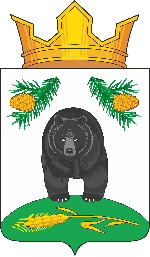 СОВЕТ НОВОКРИВОШЕИНСКОГО СЕЛЬСКОГО ПОСЕЛЕНИЯРЕШЕНИЕ20.06.2022                                                                                                                  № 244О внесении изменений в Решение Совета Новокривошеинского сельского поселения от 15.12.2021 № 217 «Об утверждении Положения о муниципальном контроле в сфере благоустройства на территории Новокривошеинского сельского поселения»В соответствии с Федеральным законом от 31 июля 2020 № 248-ФЗ «О государственном контроле (надзоре) и муниципальном контроле в Российской Федерации»СОВЕТ НОВОКРИВОШЕИНСКОГО СЕЛЬСКОГО ПОСЕЛЕНИЯ РЕШИЛ:1. Внести в Решение Совета Новокривошеинского сельского поселения от 15.12.2021 № 217 «Об утверждении Положения о муниципальном контроле в сфере благоустройства на территории Новокривошеинского сельского поселения» следующие изменения:1) раздел 2 Положения дополнить пунктом 16.1 следующего содержания:«Доклад о муниципальном контроле в сфере благоустройства ежегодно подготавливает контрольный (надзорный) орган, с указанием сведений о достижении ключевых показателей и сведений об индикативных показателях видов контроля, в том числе о влиянии профилактических мероприятий и контрольных (надзорных) мероприятий на достижение ключевых показателей и размещается в срок до 1 марта года, следующего за отчетным годом, на официальном сайте Администрации в сети «Интернет» в специальном разделе, посвященном контрольной деятельности.»;2) Положение дополнить приложением 1 следующего содержания:«Индикаторы риска нарушения обязательных требований, используемых для определения необходимости проведения внеплановой проверки при осуществлении муниципального контроля в сфере благоустройства1.  Признаки ненадлежащего содержание подземных инженерных коммуникаций, расположенных на территории общего пользования.2.   Признаки повреждения элементов благоустройства.3.   Признаки нарушения порядка проведения земляных работ.4.   Признаки нарушения порядка использования объекта озеленения.5.   Признаки ненадлежащего содержания и использования территории общего пользования.6.   Признаки ненадлежащего содержания и использования фасадов зданий, строений, сооружений и их конструктивных элементов.7.   Признаки нарушения требований к внешнему виду фасадов зданий, строений, сооружений.8.   Признаки нарушения правил уборки кровли, крыш, входных групп здания, строения, сооружения.9.  Признаки иных нарушений Правил содержания и благоустройства территории Новокривошеинского сельского поселения, утвержденных решением Совета    Новокривошеинского сельского поселения  № 109 от 28.03.2019 года.»;3) Положение дополнить приложением 2 следующего содержания:«Ключевые показатели муниципального контроля и их целевые значения, индикативные показателиИндикативные показателиПри осуществлении муниципального контроля в сфере благоустройства на территории Новокривошеинского сельского поселения устанавливаются следующие индикативные показатели: общее количество контрольных (надзорных) мероприятий с взаимодействием, проведенных за отчетный период;количество контрольных (надзорных) мероприятий с взаимодействием по каждому виду контрольных (надзорных) мероприятий, проведенных за отчетный период;количество контрольных (надзорных) мероприятий, проведенных с использованием средств дистанционного взаимодействия, за отчетный период;общее количество учтенных объектов контроля на конец отчетного периода;количество учтенных контролируемых лиц на конец отчетного периода.».2. Опубликовать настоящее решение в Информационном бюллетене Новокривошеинского сельского поселения и на официальном сайте муниципального образования Новокривошеинское сельское поселение в информационной сети «Интернет» http:/www.novokriv.ru.3. Настоящее решение вступает в силу со дня его официального опубликования. 4. Контроль за исполнением настоящего решения возложить на контрольно-правовой комитет.Председатель Совета Новокривошеинскогосельского поселения							          	Е.В. ТаньковаГлава Новокривошеинского сельского поселения			           А.О. СаяпинКлючевые показателиЦелевые значения
(%)Процент устраненных нарушений обязательных требований от числа выявленных нарушений обязательных требований70Процент обоснованных жалоб на действия (бездействие) контрольного органа и (или) его должностных лиц при проведении контрольных мероприятий от общего количества поступивших жалоб0Процент отмененных результатов контрольных (надзорных) мероприятий 0Процент внесенных судебных решений о назначении административного наказания по материалам органа муниципального контроля 95